Art work by Albina Kumirova critical of Social Services interventions into the lives of children.Published in Argument & Critique, April, 2014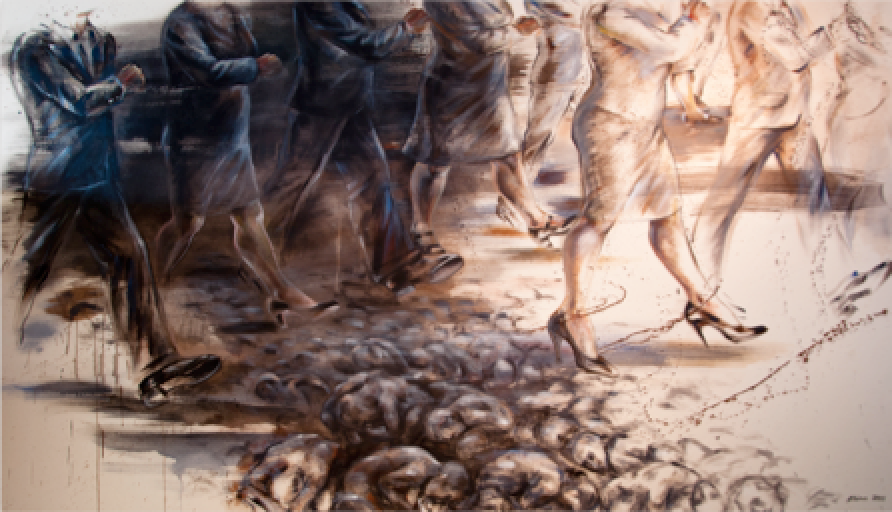 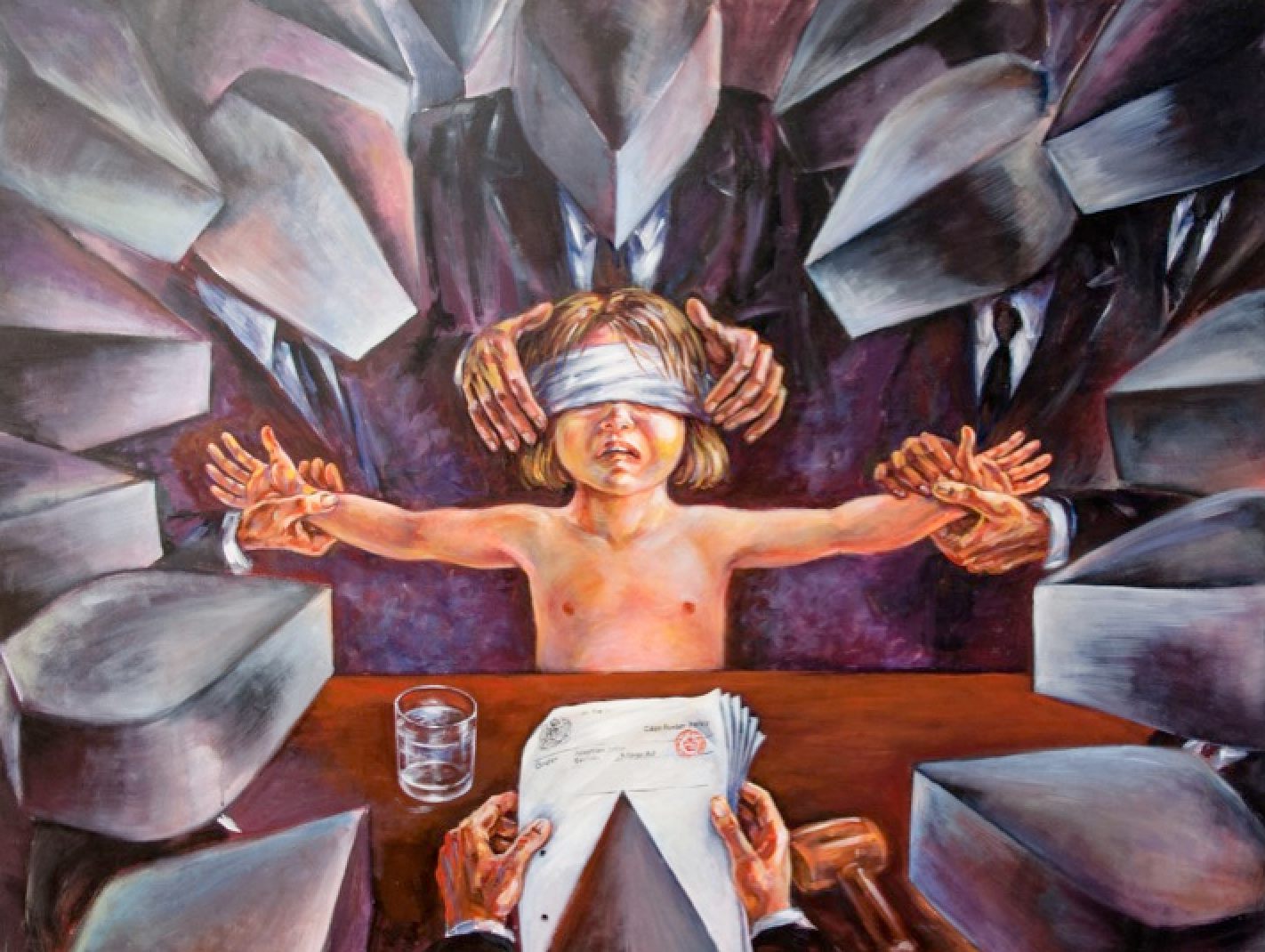 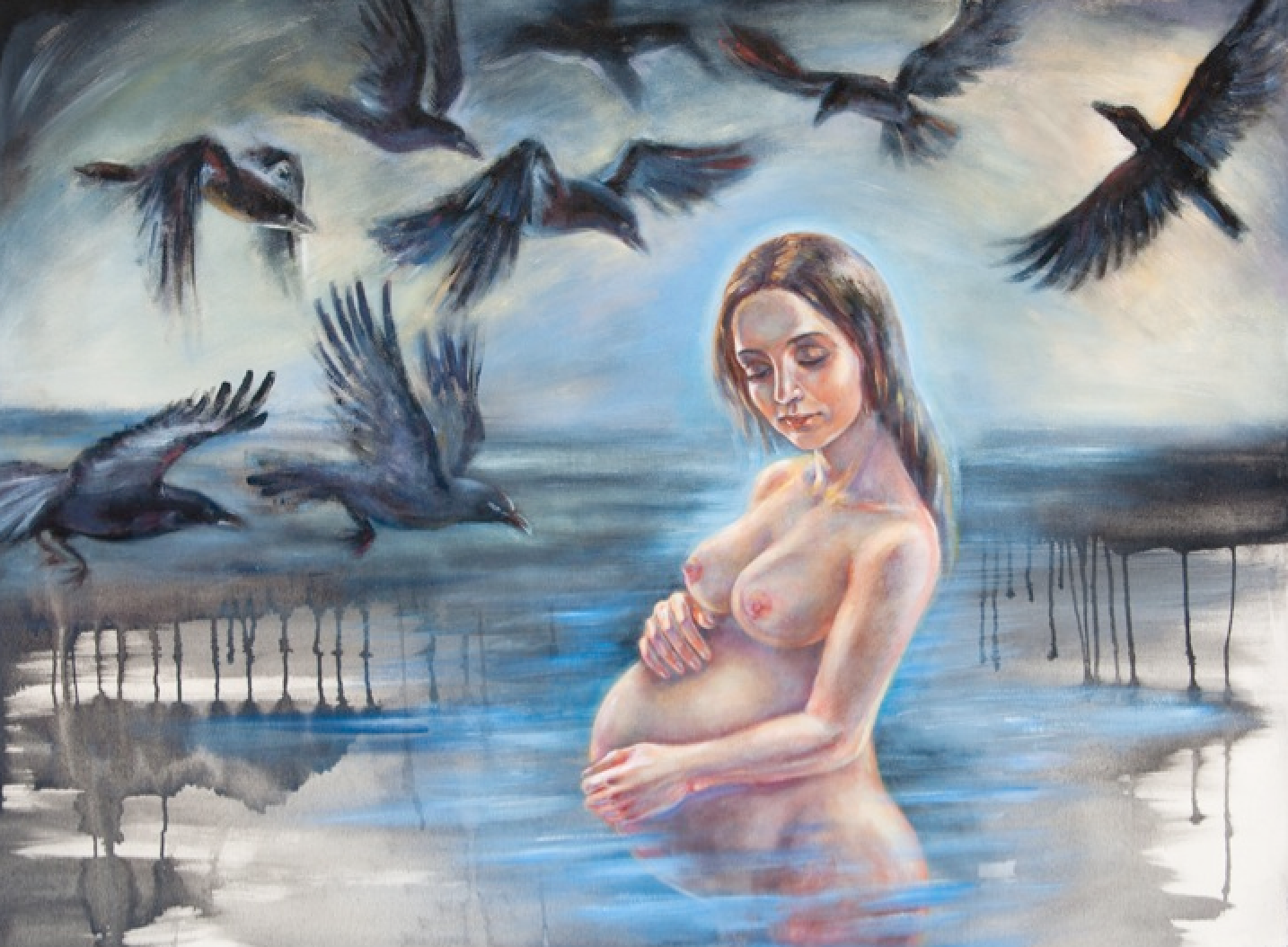 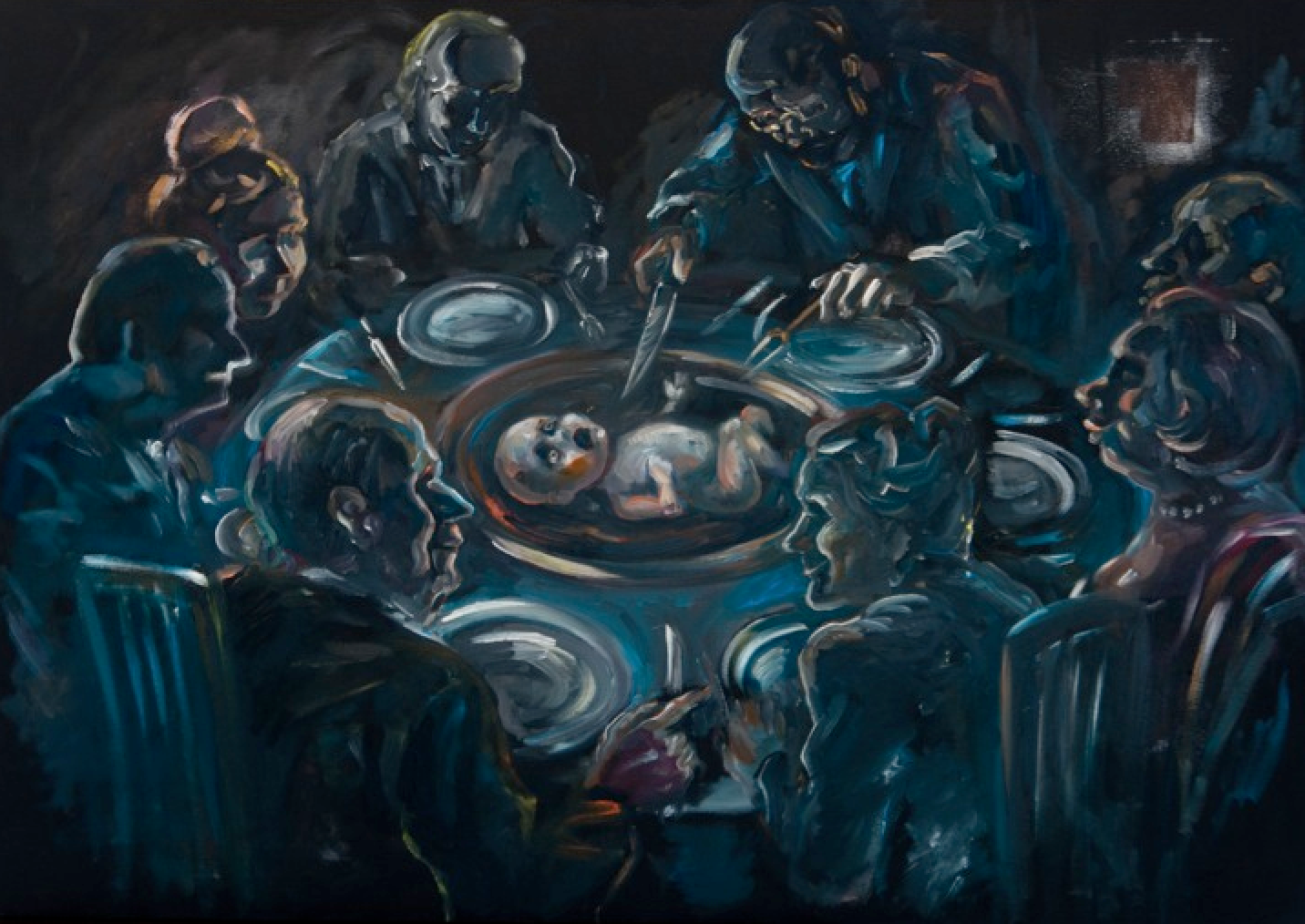 